Museum Vocabulary:Artifacts: objects made by humansCurator: A person that selects content for an exhibition.Docent: A person that conducts visits and tours in a museumGallery: a room that is used for showing works of artMuseum: a building or place where works of art, artifacts, or objects are kept and displayed. Exhibition: A showing of specific art, artifacts, or objects.After your Trip:What I learned about ArtPost Visit: Decorative Arts Center of Ohio	Write memories and draw pictures about what you saw and did at the museum: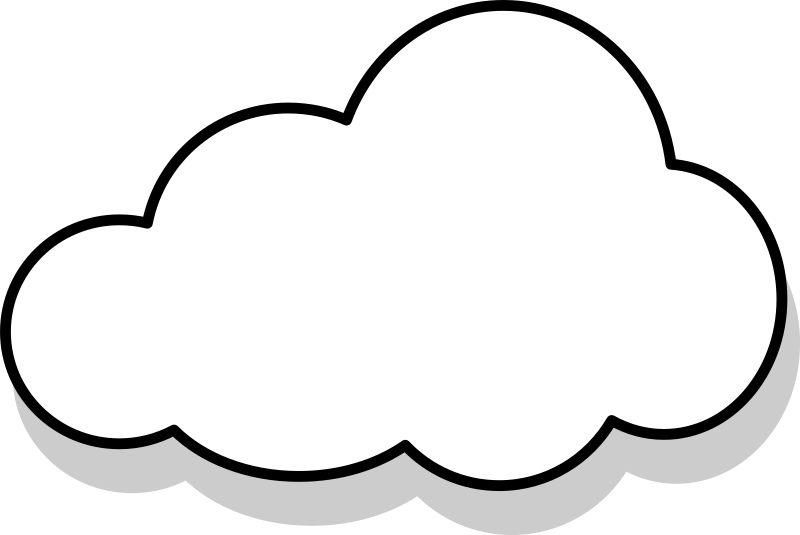 Be a Curator: Your challenge is to design your own Museum. There are so many types of museums. In Lancaster, Ohio we have: The Decorative Arts Center of Ohio, The Georgian, The Sherman House Museum, The Ohio Glass Museum, AHA (a children’s museum) Historic Aircraft Squadron museum at our airport. In Canal Winchester there is a car museum. In Ohio we have art museums, motorcycle museums, COSI,  rock and roll museums, football museum…. You get the idea.If you could make a museum, what kind of museum would you make?What objects would you include?What would your Docents talk about?What would you name your museum?